VINE UNIVERSITY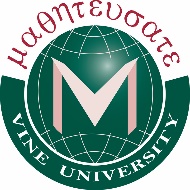 REFERENCE14253 Erwin St. Van Nuys, CA 91401 T: (818) 781-1515  Website: www.vine.ac   /  Email: admissions@vine.ac  office@vine.acTo whom it may concern:This is a letter of recommendation for ____________________ who is applying for Vine University._____________________ is a sincere and faithful missionary with deep commitment and has many admirable qualities and amazing gifts. I wish to send ( him / her ) to Vine University in USA to study the proper courses and to develop ( his / her ) talent further. I heartily recommend ( his / her ) to study in Vine University and am confident that (he/she) will complete the program successfully.If you want to write more, please list strengths and qualities here.Applicant InformationApplicant Name: Last(성) _________________  First(이름) __________________________________Date of Birth: (mm 월/  dd 일/  yyyy년)   ________________________________________________Current Address:  ___________________________________________________________________Recommender InformationRecommender Name(추천인 이름): Last(성) _______________  First(이름) _____________________Organization (Church, Institution, School): ________________________________________________________________________________     _______________________     ________________________      Signature of Recommender                               Title(직위)                                    Date: (mm 월/ dd 일/  yyyy년)